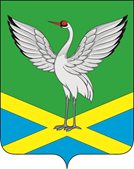 Администрация  городского поселения «Забайкальское»муниципального района «Забайкальский район»П О С Т А Н О В Л Е Н И Еот «06 »  апреля  2022 г.                                                                           № 107пгт. ЗабайкальскО признании утратившим силу Постановления  Администрации городского поселения «Забайкальское» муниципального района «Забайкальский район» № 348 от 30.11.2021 года  «Об утверждении плана проверок  при осуществлении ведомственного контроля  за соблюдением трудового законодательства и иных нормативных правовых актов, содержащих нормы трудового права в муниципальных учреждениях администрации городского поселения «Забайкальское» Руководствуясь Постановлением Правительства Российской Федерации от 10 марта 2022 года № 336 «Об особенностях организации и осуществления государственного контроля (надзора), муниципального контроля», Уставом городского поселения «Забайкальское», постановляю:Признать утратившим силу Постановление Администрации городского поселения «Забайкальское» муниципального района «Забайкальский район» № 348 от 30.11.2021 года «Об утверждении плана проверок  при осуществлении ведомственного контроля  за соблюдением трудового законодательства и иных нормативных правовых актов, содержащих нормы трудового права в муниципальных учреждениях администрации городского поселения «Забайкальское». Опубликовать настоящее постановление в информационном вестнике «Вести Забайкальска» и разместить на официальном сайте администрации городского поселения «Забайкальское».Контроль за выполнением настоящего постановления оставляю засобой. Глава городского поселения«Забайкальское»                                                               А.В. Красновский